В связи с подготовкой и проведением выборов депутатов Муниципального Совета внутригородского Муниципального образования муниципальный округ Лиговка-Ямская пятого созыва в целях своевременного проведения избирательных действий, в том числе качественной обработки принимаемых избирательных документов, ознакомления избирателей со списками избирателей, в соответствии с п. 3 ст. 52 Закона Санкт-Петербурга от 26.05.2014 № 303-46 «О выборах депутатов муниципальных советов внутригородских муниципальных образований Санкт-Петербурга»  избирательная комиссия внутригородского Муниципального образования Санкт-Петербурга муниципальный округ Лиговка-Ямская (далее – ИКВМО Лиговка-Ямская) РЕШИЛА:1. Установить следующий режим работы ИКВМО Лиговка-Ямская:С понедельника по пятницу: с 15.00 до 20.00. В последний день приема документов для регистрации  кандидатов: с 14.00 до 18.00. Субботу, воскресенья и праздничные дни считать выходными.2. На период проведения досрочного голосования избирателей, которые по уважительной причине не смогут принять участие в голосовании, утвердить и обнародовать  график работы ИКВМО Лиговка-Ямская и участковых комиссий не позднее, чем за 10 дней до начала досрочного голосования.3. При осуществлении отдельных избирательных действий время работы ИКВМО Лиговка-Ямская может быть увеличено.4. Направить копию данного решения в Санкт-Петербургскую избирательную комиссию.5. Опубликовать данное решение в официальной газете Муниципального образования «Лиговка-Ямская», в информационно-телекоммуникационной сети «Интернет» по адресу http://www.ligovka-yamskaya.sankt-peterburg.info и разместить для всеобщего сведения на информационных стендах ИКВМО Лиговка-Ямская.6. Контроль за исполнением настоящего решения возложить на председателя избирательной комиссии внутригородского Муниципального образования Санкт-Петербурга муниципальный округ Лиговка-Ямская Аракчееву О.А.Председатель ИКВМО Лиговка-Ямская                                        О.А.АракчееваСекретарь ИКВМО Лиговка-Ямская                                              Р.А.Кузнецова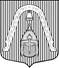 ИЗБИРАТЕЛЬНАЯ КОМИССИЯВНУТРИГОРОДСКОГО МУНИЦИПАЛЬНОГО  ОБРАЗОВАНИЯ САНКТ-ПЕТЕРБУРГАМУНИЦИПАЛЬНЫЙ ОКРУГ ЛИГОВКА-ЯМСКАЯ                  ИЗБИРАТЕЛЬНАЯ КОМИССИЯВНУТРИГОРОДСКОГО МУНИЦИПАЛЬНОГО  ОБРАЗОВАНИЯ САНКТ-ПЕТЕРБУРГАМУНИЦИПАЛЬНЫЙ ОКРУГ ЛИГОВКА-ЯМСКАЯ                  ИЗБИРАТЕЛЬНАЯ КОМИССИЯВНУТРИГОРОДСКОГО МУНИЦИПАЛЬНОГО  ОБРАЗОВАНИЯ САНКТ-ПЕТЕРБУРГАМУНИЦИПАЛЬНЫЙ ОКРУГ ЛИГОВКА-ЯМСКАЯ                  ИЗБИРАТЕЛЬНАЯ КОМИССИЯВНУТРИГОРОДСКОГО МУНИЦИПАЛЬНОГО  ОБРАЗОВАНИЯ САНКТ-ПЕТЕРБУРГАМУНИЦИПАЛЬНЫЙ ОКРУГ ЛИГОВКА-ЯМСКАЯ                  РЕШЕНИЕРЕШЕНИЕРЕШЕНИЕРЕШЕНИЕ20.06.2014.№№4-2О режиме работы избирательной комиссии
внутригородского Муниципального образования Санкт-Петербурга муниципального округа Лиговка-Ямская на период подготовки и проведения выборов депутатов Муниципального Совета внутригородского Муниципального образованияСанкт-Петербурга муниципальный округ
Лиговка-Ямская пятого созываО режиме работы избирательной комиссии
внутригородского Муниципального образования Санкт-Петербурга муниципального округа Лиговка-Ямская на период подготовки и проведения выборов депутатов Муниципального Совета внутригородского Муниципального образованияСанкт-Петербурга муниципальный округ
Лиговка-Ямская пятого созыва